Методические рекомендации по проведению муниципального этапа в всероссийской олимпиады школьников по правув 2023/24 учебном годуСОДЕРЖАНИЕВведениеНастоящие рекомендации по организации и проведению муниципального этапа всероссийской олимпиады школьников (далее – олимпиада) по праву составлены в соответствии с Порядком проведения всероссийской олимпиады школьников, утвержденным приказом Министерства просвещения Российской Федерации от 27 ноября 2020 г. № 678 «Об утверждении Порядка проведения всероссийской олимпиады школьников».Олимпиада по праву проводится в целях выявления и развития у обучающихся творческих способностей и интереса к научной (научно-исследовательской) деятельности, пропаганды научных знаний.Задачи олимпиады:формирование мировоззренческой, ценностно-смысловой сферы обучающихся, личностных основ российской гражданской идентичности, социальной ответственности, правового самосознания, толерантности, приверженности ценностям и установкам, закрепленным в Конституции РФ, гражданской активной позиции в общественной жизни при решении задач в области социальных отношений;формирование у обучающихся правосознания и правовой культуры;развитие знаний участников олимпиады о: правах и свободах человека и гражданина, теории государства и права; порядке функционирования органов государственной власти; Конституции Российской Федерации, конституционном праве и иных основных отраслях российского права; международном праве; основах российского судопроизводства; особенностях отдельных юридических профессий;стимулирование интереса обучающихся к изучению правовых дисциплин, роли человека в процессе развития права, мотивам его деятельности;выявление степени владения культурой мышления, способности к восприятию, обобщению и анализу информации, постановке цели и выбору путей её достижения;выявление мотивированных   обучающихся,   проявляющих   особые   способности к предмету, обладающих   наиболее   высоким   уровнем   знаний   и умений,   стремящихся к активному участию в жизни общества;выявление   обучающихся,   стремящихся   регулярно    улучшать   свои   показатели по предмету олимпиады, осознающих для себя перспективы изучения права и желающих развивать себя в дальнейшем в данной сфере деятельности, в том числе научной.Олимпиада проводится на территории Российской Федерации. Рабочим языком проведения олимпиады является русский язык.Участие в олимпиаде индивидуальное, олимпиадные задания выполняются участником самостоятельно, без помощи посторонних лиц.Срок окончания муниципального этапа олимпиады – не позднее 25 декабря.Форма проведения олимпиады – очная. При проведении олимпиады допускается использование информационно-коммуникационных технологий в части организации выполнения олимпиадных заданий, анализа и показа олимпиадных заданий, процедуры апелляции при условии соблюдения требований законодательства Российской Федерации в области защиты персональных данных.Решение   о    проведении    муниципального    этапа    олимпиады  с использованием информационно-коммуникационных технологий принимается организатором муниципального этапа олимпиады по согласованию с органом исполнительной власти субъекта Российской Федерации, осуществляющим государственное управление в сфере образования.Муниципальный этап олимпиады проводится по заданиям, разработанным для 9-11 классов. Участник каждого этапа олимпиады выполняет олимпиадные задания, разработанные для класса, программу которого он осваивает, или для более старших классов. В случае прохождения участников, выполнивших задания, разработанные для более старших классов по отношению к тем, программы которых они осваивают, на следующий этап олимпиады, указанные участники и на следующих этапах олимпиады выполняют олимпиадные задания, разработанные для класса, который они выбрали на предыдущем этапе олимпиады.Методические рекомендации включают: методические подходы к составлению олимпиадных заданий муниципального этапа олимпиады; принципы формирования комплектов олимпиадных заданий; необходимое материально-техническое обеспечение для выполнения олимпиадных заданий; перечень справочных материалов, средств связи и электронно-вычислительной техники, разрешенных к использованию во время проведения олимпиады; критерии и методику оценивания выполненных олимпиадных заданий, перечень рекомендуемых источников для подготовки школьников к олимпиаде, формы бланка заданий и ответов, образцы заданий, критерии и методики оценивания выполненных олимпиадных заданий теоретического тура.Дополнительную информацию по представленным методическим материалам можно получить по электронной почте, обратившись в ЦПМК по адресу cpmk_pravo@msal.ru по праву (Минбалеев Алексей Владимирович).Принципы формирования комплектов олимпиадных заданий и методические подходы к составлению заданий муниципального этапа олимпиадыПринципы формирования комплектов олимпиадных заданийВ комплект олимпиадных заданий по каждой возрастной группе (классу) входит:бланк заданий (Приложение 1);бланк ответов (Приложение 2);критерии	и	методика	оценивания	выполненных	олимпиадных	заданий (Приложение 3).При составлении заданий, бланков ответов, критериев и методики оценивания выполненных олимпиадных заданий необходимо соблюдать единый стиль оформления.Рекомендуемые технические параметры оформления материалов:размер бумаги (формат листа) – А4;размер полей страниц: правое – 1 см, верхнее и нижнее – 2 мм, левое – 3 см;размер колонтитулов – 1,25 см;отступ первой строки абзаца – 1,25 см;размер межстрочного интервала – 1,5;размер шрифта – кегль не менее 12;тип шрифта – Times New Roman;выравнивание – по ширине;нумерация страниц: страницы должны быть пронумерованы арабскими цифрами в центре нижней части листа без точки с соблюдением сквозной нумерации ко всему документу;титульный лист должен быть включен в общую нумерацию страниц бланка ответов, номер страницы на титульном листе не ставится;рисунки и изображения должны быть хорошего разрешения (качества) и в цвете, если данное условие является принципиальным и необходимым для выполнения заданий;таблицы и схемы  должны  быть четко обозначены, сгруппированы  и рационально размещены относительно параметров страницы.Бланки ответов не должны содержать сведений, которые могут раскрыть содержание заданий.При разработке бланков ответов необходимо учитывать следующее:первый лист бланка ответов – титульный. На титульном листе должна содержаться следующая информация: указание этапа олимпиады (муниципальный); текущий учебный год; поле, отведенное под код/шифр участника; строки для заполнения данных участником (Ф.И.О., класс, полное наименование образовательной организации);второй и последующие листы содержат поле, отведенное под код/шифр участника; указание номера задания; поле для выполнения задания участником (разлинованный лист, таблица, схема, рисунок, и т.д.); максимальный балл, который может получить участник за его выполнение; поле для выставления фактически набранных баллов; поле для подписи членов жюри.Методические подходы к составлению заданий теоретического тура муниципального этапа олимпиадыПри подготовке заданий необходимо учитывать, что это должны быть задания различных типов. Рекомендуемое количество заданий каждого типа указано в описание типов заданий ниже.Задания теоретического тура олимпиады состоят из заданий следующих типов:Тестовые задания.Выберите один правильный из предложенных вариантов ответа. Рекомендуется не более 10 тестовых заданий.Образец:Какой документ свидетельствует о факте принятия наследства?а) свидетельство о праве на наследство;б) свидетельство об удостоверении полномочий исполнителя завещания; в) свидетельство об удостоверении завещания;г) свидетельство об удостоверении факта нахождения гражданина в живых. Правильный ответ: а.Правильное выполнение заданий типа 1.1. оценивается за верный ответ в 2 балла (по усмотрению предметно-методической комиссии баллы могут быть изменены). Ответы на эти задания оцениваются следующим образом: правильное выполнение задания – 2 балла; любая ошибка – 0 баллов.Выберите	несколько	правильных	ответов	из	предложенных	вариантов. Рекомендуется не более 5 тестовых заданий.Образец:Мерами процессуального принуждения являются:а) задержание;б) домашний арест; в) обыск;г) освидетельствование;д) наложение ареста на имущество;е) наложение ареста на почтово-телеграфную корреспонденцию. Правильный ответ: а, б, д.Правильное выполнение заданий типа 1.2. оценивается за верный ответ в 3 балла (по усмотрению предметно-методической комиссии баллы могут быть изменены). Ответы на эти задания оцениваются следующим образом: полное правильное выполнение задания – 3 балла; любая ошибка – 0 баллов.Задание на установление соответствия. Рекомендуется не более 3 заданий на установление соответствия.Образец:Установите соответствие между термином и определением:Элемент	системы	права,	представляющий	собой	совокупность	норм права, регулирующих качественно однородную группу общественных отношений.Признаваемое	и	обеспечиваемое	государством	общеобязательное	правило поведения.Упорядоченная совокупность юридических норм, регулирующих определенный вид (группу) общественных отношений.А. Отрасль права. Б. Институт права. В. Норма права.Ответ: 1-А, 2-В, 3-Б.Правильное выполнение заданий типа 2 оценивается в 3 балла. Ответы на эти задания оцениваются следующим образом: полное правильное выполнение задания – 3 балла; любая ошибка – 0 баллов.Задания по работе с правовыми понятиями.Правильность определения правовых терминов (раскройте содержание понятий (например, гражданство). Рекомендуется не более 2 заданий.Образец: Что такое задержание подозреваемого?Ответ: задержание подозреваемого – это мера процессуального принуждения, применяемая органом дознания, дознавателем, следователем на срок не более 48 часов с момента фактического задержания лица по подозрению в совершении преступленияПравильное выполнение заданий типа 3.1. оценивается в 3 балла (по усмотрению предметно-методической комиссии баллы могут быть изменены). Ответы на эти задания оцениваются следующим образом: полное правильное выполнение задания – 3 балла; при отсутствии в определении одного существенного признака – 1 балл; неправильноеопределение – 0 баллов. При разработке критериев рекомендуется указывать, какие существенные признаки закладываются в определении.Укажите признаки или гарантии того или иного правового института, правового термина (например, нормативный правовой акт). Рекомендуется не более 2 заданий.Образец:Назовите признаки нормативного правового акта.Ответ:   особая    разновидность    актов-документов;    принимается    государством в специальном порядке; официальный характер; направленность на регулирование общественных отношений; наличие обязательных реквизитов.Правильное выполнение заданий типа 3.2. оценивается в 3 балла (по усмотрению предметно-методической комиссии баллы могут быть изменены). Ответы на эти задания оцениваются следующим образом: полное правильное выполнение задания – 3 балла; при отсутствии в определении одного существенного признака – 2 балла; при выделении только одного признака – 1 балл; отсутствие правильно указанных признаков – 0 баллов. При разработке критериев оценки рекомендуется указывать, какие существенные признаки закладываются, за сколько конкретно указанных признаков дается то или иное количество баллов.Замена выделенного в тексте фрагмента правовым термином (например, замена приведенного в тексте перечня способов обеспечения исполнения обязательств данным понятием). Рекомендуется не более 2 заданий.Образец:Замените выделенный в тексте фрагмент правовым термином:Государственная Дума Российской Федерации принимает в особом порядке отдельный вид актов-документов, направленных на регулирование общественных отношений – законы.Ответ: нормативных правовых актов (нормативный правовой акт).Правильное выполнение заданий типа 3.2. оценивается в 3 балла (по усмотрению предметно-методической комиссии баллы могут быть изменены). Ответы на эти задания оцениваются следующим образом: полное правильное выполнение задания – 3 балла; любая ошибка – 0 баллов.Задание по работе с правовыми текстами.Заполнение пропущенных слов и словосочетаний в текстах нормативных правовых актов. Рекомендуется не более 2 заданий.Образец: Заполните пропущенное словосочетание в тексте нормативного правогоакта.В соответствии со ст. 67 Конституции РФ на территории Российской Федерации в соответствии с федеральным законом могут быть созданы	.Ответ: федеральные территории.Правильное выполнение заданий типа 4.1. оценивается в 3 балла (по усмотрению предметно-методической комиссии баллы могут быть изменены). Ответы на эти задания оцениваются следующим образом: полное правильное выполнение задания – 3 балла; любая ошибка – 0 баллов.Поиск и исправление ошибок в тексте. Рекомендуется не более 1 задания.Образец:Найдите и исправьте ошибку в тексте.В Институциях Юстиниана дается следующее определение данному понятию: «Это правовые узы, в силу которых мы связаны необходимостью что-либо исполнить в согласии с правом нашего государства». Речь в данном случае шла о наследстве.Ответ: ошибка – определение того, что речь идет о наследстве. Правильный ответ – об обязательствах.Правильное выполнение заданий типа 4.2. оценивается в 4 балла (по усмотрению предметно-методической комиссии баллы могут быть изменены). Ответы на эти задания оцениваются следующим образом: указание на ошибку – 2 балла; исправление ошибки – 2 балла. Неверный ответ – 0 баллов.Задание на решение правовых задач.Правовые задачи, представляющие собой правовую ситуацию. В задаче необходимо ответить кратко и с обоснованием ответа. Рекомендуется от 3 до 5 задач.В задаче могут быть поставлены следующие вопросы: правильно ли решение суда; кто прав в споре; какое решение вынесет суд; правомерны ли действия (требования) Х.; кто прав в этой ситуации; какой из актов подлежит применению; к какому из указанных нормативных правовых актов нужно обратиться для решения спора; будет ли Х. привлечён к ответственности и если да, то к какому виду ответственности будет привлечён Х.; правомерен ли отказ Х. от исполнения обязательств по договору; возможно ли обжалование решения и др.Образец:Супруги Орловы, прожив 5 лет в браке, решили заключить брачный договор. Проект брачного договора подготовил муж и предложил его подписать супруге при двух свидетелях. В соответствии с проектом брачного договора имеющееся имущество было распределено следующим   образом:   однокомнатную   квартиру   30м2,   приобретенную   на   средства,подаренные родителями жены, оставить за женой, а также предметы домашней обстановки и мебель; двухкомнатную квартиру 55м2, приобретенную в браке, оставить замужем. Определите, соблюдена ли форма и содержание брачного договора? Ответ обоснуйте.Ответ: Форма договора не соблюдена, так как согласно Семейному кодексу Российской Федерации брачный договор подлежит нотариальному удостоверению. Содержание соответствует, так как связано с решением имущественного характера, стороны вправе самостоятельно определить содержание и изменить установленный законом режим совместной собственности.Критерии оценивания. За короткий правильный ответ – 2 балла. За обоснование относительно формы – 1 балл, за правильное полное обоснование по содержанию в части указания на вопросы имущественного характера – 1 балл, в части указания того, что стороны вправе самостоятельно определить содержание и изменить установленный законом режим совместной собственности – 1 балл. Итого максимум – 5 баллов.Правильное выполнение заданий типа 5 оценивается в 5 баллов (по усмотрению предметно-методической комиссии баллы могут быть изменены). Ответы на эти задания оцениваются следующим образом: за правильный краткий ответ на задачу (указание да/нет, указание кто именно прав) – 2 балла; за правильное обоснование - 3 балла дополнительно. В критериях необходимо четко устанавливать количество баллов, проставляемое за то или иное обоснование. Если в задаче несколько вопросов, то нужно формировать критерии по каждому вопросу и устанавливать баллы за правильный ответ на каждый вопрос. При ответе на вопросы правовых задач с обоснованием обучающийся должен давать пояснения, которые необходимо формулировать кратко, четко, недвусмысленно, юридически грамотно. Ссылки на конкретные статьи нормативных правовых актов, документы правоприменительного   или   интерпретационного   характера   не   обязательны   в ответе. Их отсутствие не является основанием для снижения баллов при оценивании работы. Допущенная обучающимся ошибка в указании номера статьи того или иного нормативного правового акта не должна рассматриваться как ошибка или вести к снижению баллов.Задание на расшифровку аббревиатуры. Рекомендуется от 1 до 3 аббревиатур.Образец:Расшифруйте аббревиатуру ЕГРЮЛ.Ответ: Единый государственный реестр юридических лиц.Правильное выполнение заданий типа 6 оценивается в 3 балла (по усмотрению предметно-методической комиссии баллы могут быть изменены). Ответ на это задание оценивается следующим образом: за правильный полный ответ - 3 балла; любая ошибка – 0 баллов.Задание на перевод латинского выражения. Раскройте содержание данного выражения с использованием знаний. Рекомендуется 1 выражение.Образец:Переведите латинское выражение «Dura lex – sed lex». Раскройте содержание данного выражения с использованием знаний.Ответ: Закон суров, но это закон. Какой бы закон не был суровым, его необходимо уважать и неукоснительно всем соблюдать и выполнять.Правильное выполнение заданий типа 7 оценивается в 5 баллов (по усмотрению предметно-методической комиссии баллы могут быть изменены). Ответ на это задание оценивается следующим образом: за правильный перевод - 3 балла; любая ошибка – 0 баллов. За раскрытие содержания – до 2 баллов дополнительно. В критериях необходимо четко прописать, что должно быть отражено в ответе в части понимания содержания латинского выражения.Задание на установление правильной последовательности. Не более 1 задания.Образец:Установите	правильную	последовательность	принятия	в	состав	Российской Федерации нового субъекта Федерации:а) ратификация между Российской Федерацией и иностранным государством (частью иностранного государства);б) принятие федерального конституционного закона о принятии в состав Российской Федерации нового субъекта;в)	заключение	международного	договора	между	Российской	Федерацией	и иностранным государством (частью иностранного государства);г) проверка заключённого международного   договора   Конституционным   Судом на соответствие Конституции;д) внесение изменений в ст. 65 Конституции РФ. Правильный ответ: 1 – В; 2 – Г; 3 – А; 4 – Б; 5 – Д.Правильное выполнение заданий типа 8 оценивается в 3 балла (по усмотрению предметно-методической комиссии баллы могут быть изменены). Ответ на это задание оценивается следующим образом: за указание правильной последовательности без ошибок – 3 балла; любая ошибка – 0 баллов.Также рекомендуется использовать дополнительные типы заданий: Задание на анализ историко-правового текста. Не более 1 задания.Образец:Изучите исторический документ и ответьте на поставленный вопрос.«Представленное ко мне по команде военно-судное дело, о Поручике Кавалергардскаго ЕЯ ИМПЕРАТОРСКАГО ВЕЛИЧЕСТВА полка Баронн Геккеренъ и Инженеръ Подполковник Данзасъ, при семь съ выпискою, Сентенцию, мнениями: Полковаго и Бригаднаго Командировъ, Начальника Дивизии, Командира Гвардейскаго Резервнаго кавалерийскаго корпуса и моими запискою о прикосновенности къ сему делу лиц Иностранного Посольства, препровождая въ Аудиторский Департаменть, имею честь уведомить, что при ревизии сего дела в Штабе Гвардейского корпуса замечены упущения:1, что не спрошена по обстоятельствамъ въ деле значущимся жена умершего Камергера Пушкина;2, не истребованы къ делу записки къ ней Поручика Барона Геккерена, который между прочимъ были начальною причиною раздражения Пушкина;3, не взято надлежащего засвидетельствовашя о причинной смерти Камергера Пушкина;4, что не истребован быль въ судъ особый переводчикъ для перевода писемъ и записокъ съ французскаго языка, а сделаны переводы самими членами суда, съ многими ошибками; по чему, хотя бы и следовало возвратить означенное дело для изъясненныхъ пополнений, но какъ главные преступления подсудимыхъ достаточно объясняются, то дабы не замедлить въ дальнййшемъ его представления, я решился препроводить оное въ такомъ виде въ какомъ есть».В докладе командующего отдельным гвардейским корпусом от 11 марта 1837 № 307 определите нарушения, допущенные при расследовании уголовного дела по поводу смерти А. С. Пушкина, которые можно найти в действующем сейчас Уголовно-процессуальном кодексе РФ.Максимальный балл – 15.Критерий оценивания – за каждый правильный ответ до 3 баллов (краткий правильный ответ – 1 балла, за обоснование - 2 балла). Максимум за ответ – 15 баллов.Да, имеются. Статья 1 УПК РФ «Законы, определяющие порядок уголовного судопроизводства».Да, имеются. Статья 22 Конституции РФ и статья 10 УПК РФ (принцип неприкосновенности личности).Да, имеются. Статья 118 Конституции РФ и статья 8 УПК РФ (принцип осуществления правосудия только судом).Да, имеются. Статья 50 Конституции РФ («никто не может быть повторно осужден за одно и тоже преступление»).Да, имеются. Статья 52, 53 Конституции РФ и глава 18 УПК РФ («реабилитация»).Решение правового кроссворда. Не более 1 кроссворда.С целью   формирования   терминологической   грамотности   и   укрепления   знаний в области права участникам 9-11 классов необходимо решить кроссворд, состоящий из 10 вопросов. Кроссворд представляет собой головоломку, представляющую собой переплетение рядов клеток, которые заполняются словами по заданным значениям.Методика решения этого задания предполагает разгадывание слов по приведенным определениям.К каждому слову даётся текстовое определение, в описательной или вопросительной форме указывающее некое слово, являющееся ответом. Ответ вписывается в сетку кроссворда и, благодаря пересечениям с другими словами, облегчает нахождение ответов на другие определения.Для привязки ответов к определениям в кроссворде последовательно нумеруются ячейки, содержащие первые буквы ответов. Нумерация идет по правилам чтения: слева направо и сверху вниз. Слова, идущие из одной клетки в разных направлениях, нумеруются одной цифрой. Слова-ответы должны быть существительными в именительном падеже и единственном числе. Множественное число допускается только тогда, когда оно обозначает единственный предмет или единственное число редко употребляется (например, «родители», а не «родитель»).Правильное   выполнение   заданий   данного   типа    оценивается    в    10    баллов (по усмотрению предметно-методической комиссии баллы могут быть изменены). Ответ на это задание оценивается следующим образом: за каждое правильно угаданное слово – 1 балл; за неверно угаданное слово или при наличии ошибки в угаданном слове – 0 баллов за слово.Минимальный уровень требований к заданиям теоретического тураВ теоретическом туре муниципального этапа олимпиады предметно-методическим комиссиям необходимо разработать задания, состоящее не менее чем из 22 вопросов, а также не менее 10 заданий в форме тестов закрытого типа, раскрывающих требования к результатам освоения основной образовательной программы на уровне основного и среднего общего образования, планируемые результаты и примерное содержание учебного предмета право представленные в Примерных основных образовательных программах основного и среднего общего образования, при этом уровень их сложности должен быть определен таким образом, чтобы, на их решение участник смог затратить в общей сложности не более 120 минут.Задания теоретического тура муниципального этапа олимпиады должны быть разработаны отдельно для каждого класса.К олимпиадным заданиям предъявляются следующие общие требования:соответствие уровня сложности заданий заявленной возрастной группе. Учёт возрастных особенностей учащихся заключается в определении сложности заданий с её нарастанием по мере увеличения возраста соревнующихся;тематическое разнообразие заданий. Рекомендуется включение в задания задач, имеющих привлекательные,   запоминающиеся   формулировки.   Необходимо   отражение в заданиях различных содержательных линий курса и степени глубины их рассмотрения на уроках ко времени проведения этапа олимпиады с возможным в условиях соревнований обращением к максимально большому количеству этих содержательных линий. Должна осуществляться проверка соответствия готовности участников олимпиады требованиям к уровню их знаний, пониманию сущности изучаемых событий и процессов,   умениям по предмету через разнообразные типы заданий. Представление заданий необходимо осуществлять через различные источники информации (отрывок из документа, диаграммы и таблицы, иллюстративный ряд и др.);опора на межпредметные связи в части заданий;корректность   формулировок   заданий.   Корректность,   чёткость    и    понятность для участников формулировок задач. Недопущение неоднозначности трактовки условий задач;указание максимального балла за каждое задание и за тур в целом;соответствие заданий критериям и методике оценивания;наличие заданий, выявляющих склонность к научной деятельности и высокий уровень интеллектуального развития участников. Задания олимпиады должны быть различной сложности для того, чтобы, с одной стороны, предоставить практически каждому её участнику возможность выполнить наиболее простые из них, с другой стороны, достичь одной из основных целей олимпиады – определения наиболее способных участников. Желательно, чтобы с первой частью заданий успешно справлялись не менее 70 % участников, со второй – около 50 %, с третьей – 20–30 %, а с последними – лучшие из участников олимпиады (деление является условным, и задания по категориям распределяются в зависимости от общего количества заданий и с учётом возрастной категории обучающихся). При составлении первой ивторой частей заданий необходимо руководствоваться преимущественно темами Базового уровня Примерной программы учебного предмета «Право», закрепляемого действующей Примерной основной образовательной программой среднего общего образования. Другие части задания необходимо составлять, ориентируясь на темы Углубленного уровня Примерной программы учебного предмета «Право», закрепляемого Примерной основной образовательной программой среднего общего образования»;научная деятельность учащегося предполагает изучение обучающимся не только непосредственно самих правовых норм, но и комментариев к ним в учебниках, официальных комментариях; изучение того, как происходит применение основных правовых норм в судебной практике;наличие    заданий,    выявляющих    склонность    к     получению     специальности, для поступления на которые могут быть потенциально востребованы результаты олимпиады. Олимпиада по праву направлена на поступление обучающихся по направлениям и специальностям подготовки группы «Юриспруденция». В связи с этим олимпиада должна быть направлена на выявление знаний о тех или иных юридических профессиях, их особенностях;недопустимо наличие заданий, противоречащих правовым, этическим, эстетическим, религиозным нормам, демонстрирующих аморальные, противоправные модели поведения и т.п.;недопустимо наличие заданий, представленных в неизменном виде, дублирующих задания прошлых лет, в том числе для другого уровня образования.Количество олимпиадных заданий в каждом комплекте (на каждую параллель учащихсяодин комплект. Комплекты 9 и 11 класса рекомендуется составлять из уникальных заданий; комплект 10 класса может включать частично задания для 9, а частично для 11 классов) зависит от сложности отдельных заданий, трудоёмкости их выполнения.Для того чтобы участники могли успешно выполнять все представленные задания, им может потребоваться информация о рассматриваемой проблеме или законах, а также другая базовая информация, которая поможет им в их работе. Информацию участники могут получить, прочитав текст или другой печатный материал, посмотрев видеоматериал, и/или другим путём. Важно представлять информацию в максимально удобном для применения виде (будут полезны схемы, таблицы, памятки, советы и т. п.). При этом при составлении заданий можно предоставлять избыточную информацию для определения способности участников выявлять главную мысль в предоставленном материале и проводить самостоятельный анализ полученной информации. При определении тематики заданий необходимо пропорционально использовать темы, охватывающие различные отрасли права, а также теорию государства и права и историю государства и права России.При разработке критериев и методики выполненных олимпиадных заданий важно руководствоваться следующими требованиями:полнота (достаточная детализация) описания критериев и методики оценивания выполненных олимпиадных заданий и начисления баллов;понятность, полноценность и однозначность приведенных критериев оценивания;корректность	формулировок	критериев	и	методики	оценивания	выполненных олимпиадных заданий и начисления баллов;четкое соответствии критериев оценивания выполненных олимпиадных заданий и начисления баллов заданиям;недопустимость наличия в критериях и методиках оценивания выполненных олимпиадных заданий и начисления баллов фраз и выражений, противоречащих правовым, этическим, эстетическим, религиозным нормам, демонстрирующих аморальные, противоправные модели поведения и т.п.;недопустимость нарушения авторских прав при формировании критериев и методики оценивания выполненных олимпиадных заданий и начисления баллов.Необходимое материально-техническое обеспечение для выполнения олимпиадных заданий муниципального этапа олимпиадыДля проведения всех мероприятий олимпиады необходима соответствующая материальная база, которая включает в себя элементы для проведения теоретического тура.Каждому участнику при необходимости должны быть предоставлены предусмотренные для выполнения заданий средства обучения и воспитания, используемые при проведении по соответствующему предмету (оборудование, измерительные приборы и пр.). При проведении олимпиады по праву участникам не разрешается пользоваться теми или иными нормативными правовыми актами, базами правовых актов и иными материалами, содержащими тексты нормативных правовых актов и иных источников права.Задания для классов (возрастных групп) составляются в одном варианте. Участники должны сидеть по одному за столом (партой). Для каждого участника необходимо подготовить распечатанный комплект заданий.Для выполнения заданий учащиеся обеспечиваются специальными бланками заданий (Приложение 1), в которых размещены задания, и бланками ответов (Приложение 2), в которых размещены места для внесения ответов.Участники должны быть обеспечены листами для черновиков. Черновики сдаются одновременно с бланками заданий, но черновики не проверяются жюри и не могут быть использованы в качестве доказательства при возможных апелляциях.Желательно обеспечить участников гелевыми или капиллярными ручками. Участники могут иметь собственные авторучки с чернилами установленного организатором цвета. Организаторам рекомендуется устанавливать использование ручек с чернилами черного, синего или фиолетового цвета.Оргкомитет, жюри, предметно-методическая комиссия этапа должны быть обеспечены необходимыми для выполнения их функций канцелярскими принадлежностями и оргтехникой.Участник не может выйти из аудитории с бланком заданий или черновиком. При посещении туалетной комнаты или медицинского кабинета участника должен сопровождать представитель оргкомитета.В силу того, что в олимпиаде могут принимать участие обучающиеся с ограниченными возможностями здоровья, оргкомитету следует заранее предусмотреть дополнительное материально-техническое обеспечение для выполнения такими обучающимися заданий олимпиады (отдельная аудитория, при необходимости расположенная на первом этаже здания; специально оборудованное рабочее место; ассистент, зачитывающий в присутствии члена оргкомитета текст задания и вносящий ответы, и т. д.).Перечень справочных материалов, средств связи и электронно- вычислительной техники, разрешенных к использованию во время проведения олимпиадыПри выполнении заданий теоретического тура олимпиады допускается использование только справочных материалов, средств связи и электронно-вычислительной техники, предоставленных организаторами, предусмотренных в заданиях и критериях оценивания. Запрещается пользоваться принесенными с собой бумагой, калькуляторами, справочными материалами, средствами связи и электронно-вычислительной техникой.Участник может взять с собой в аудиторию письменные принадлежности, негазированную воду, необходимые медикаменты, подтвержденными медицинскими документами.В случае нарушения участником олимпиады Порядка и (или) утвержденных требований к организации и проведению соответствующего этапа олимпиады по предмету представитель организатора олимпиады удаляет данного участника олимпиады из аудитории,составив акт об удалении участника олимпиады. Участник олимпиады, удаленный за нарушение Порядка, лишается права дальнейшего участия в олимпиаде по данному общеобразовательному предмету в текущем году. Выполненная им работа не проверяется.Критерии и методика оценивания выполненных олимпиадных заданийСистема и методика оценивания олимпиадных заданий должна позволять объективно выявить реальный уровень подготовки участников олимпиады. С учетом этого, при разработке методики оценивания олимпиадных заданий предметно-методическим комиссиям рекомендуется:по всем теоретическим заданиям начисление баллов производить целыми, а не дробными числами;размер максимальных баллов за задания установить в зависимости от уровня сложности задания, за задания одного уровня сложности начислять одинаковый максимальный балл.Предметно-методическая комиссия каждого этапа олимпиады обеспечивает её проведение не только соответствующим комплектом заданий, но и системой их оценивания.Необходимо создание её дифференцированной шкалы, позволяющей учитывать различные нюансы ответов участников соревнований. В значительном числе случаев итог выполнения задания не подводится через принцип «задание решено – задание не решено», а требует оценивать его отдельные стороны, нередко автономно.Оценка выполнения участником любого задания не может быть отрицательной. Минимальная оценка, выставляемая за выполнение отдельно взятого задания, составляет 0 баллов.Итоговая оценка за выполнение заданий определяется путём сложения суммы баллов, набранных участником за выполнение заданий теоретического тура с последующим приведением к 100-балльной системе (максимальная оценка по итогам выполнения заданий 100 баллов, например, за теоретический тур не более 50 баллов, тогда (50 × 2 = 100). Результат вычисления округляется до сотых, например:максимальная сумма баллов за выполнение заданий теоретического тура – 50;участник выполнил задания на 46,3333…, т.е. округлённо 46,33.При оценивании олимпиадных работ рекомендуется каждую из них проверять двум членам комиссии с последующим подключением дополнительного члена жюри (председателя) при значительном расхождении оценок тех, кто проверил работу. Это особенно важно при обращении к творческим заданиям, требующим развёрнутого ответа.Использование учебной литературы и интернет-ресурсов при подготовке школьников к олимпиадеПри подготовке участников к муниципальному этапу олимпиады целесообразно использовать следующие нижеприведенные источники.Основные источники:Боголюбов Л. Н., Лукашева Е. А., Матвеев А. И. и др.; Право: Учебник / под редакцией Лазебниковой А. Ю., Лукашевой Е. А., Матвеева А. И. 10 класс. – М.: АО «Издательство«Просвещение», 2020.Боголюбов Л. Н., Лукашева Е. А., Матвеев А. И. и др.; Право: Учебник / под редакцией Лазебниковой А. Ю., Лукашевой Е. А., Матвеева А. И. 11 класс. – М.: АО «Издательство«Просвещение», 2020.Володина С. И., Полиевктова А. М., Спасская В. В. Обществознание. Основы правовых знаний. 8-9 класс. В 2 ч. – М.: Академкнига / Учебник, 2020.Лосев С. А. Право: Учебник. 10-11 кл. – М.: ООО «Издательство «Интеллект-Центр», 2021.Никитин А. Ф., Никитина Т. И., Акчурин Т. Ф. Право. 10-11 классы. Учебник. Базовый и углубленный уровень. – М., 2021.Певцова	Е. А.	Право:	основы	правовой	культуры:	учебник	для	10	класса общеобразовательных организаций. Базовый и углублённый уровень: в 2 ч. – М.: ООО«Русское слово – учебник», 2019.Певцова	Е. А.	Право:	основы	правовой	культуры:	учебник	для	11	класса общеобразовательных организаций. Базовый и углублённый уровень: в 2 ч. – М.: ООО«Русское слово – учебник», 2021.Дополнительные источники:Административное право Российской Федерации : учебник для вузов / Ю. И. Мигачев, Л. Л. Попов, С. В. Тихомиров ; под редакцией Л. Л. Попова. 5-е изд., перераб. и доп. – Москва: Издательство Юрайт, 2021.Всероссийская олимпиада школьников по праву: материалы и комментарии / под ред. С. И. Володиной, В. В. Спасской. – М.: Школа-пресс, 2003.Всероссийская   олимпиада   школьников   по   праву:   Метод.   пособие   /   под	ред. С. И. Володиной. – М.: АПКиППРО, 2005.Володина С. И., Полиевктова А. М., Спасская В. В. Всероссийская олимпиада школьников по праву в 2006 г.: Метод. пособие. – М.: АПКиППРО, 2006.Головина С. Ю. Трудовое право : учебник для вузов / С. Ю. Головина, Ю. А. Кучина ; под общей редакцией С. Ю. Головиной. 3-е изд., перераб. и доп. – Москва : Издательство Юрайт, 2021.Гражданский процесс: Учебник / под ред. проф. В. В. Яркова; Урал. гос. юрид. ун-т. – М.: Статут, 2017.Гражданский процесс: Учебник / под ред. проф. М. К. Треушникова. – М.: Городец, 2020.Гражданское право. 1-4 т. Учебник 2-е изд. перераб. и доп. / отв. ред. Е. А. Суханов. – М.: Статут, 2019–2020.Исаев И. А. История государства и права России. Учебное пособие. – М.: Проспект, 2021.История государства и права зарубежных стран:   Учебник   в 2   тт.   /   отв.   ред. О. А. Жидков, Н. А. Крашенинникова. 3-е изд., пер. и доп. – М.: Норма, 2021.Международное право. Учебник для бакалавров / отв. ред. Бекяшев К. А. – М.: Проспект, 2019.Международное право : учебник / Ю. М. Колосов, Ю. Н. Малеев и др. / отв. ред. А. Н. Вылегжанин ; МГИМО (У) МИД России. – М. : Юрайт, 2020.Радько Т. Н. Правоведение. – М.: Проспект, 2021.Радько Т. Н. Теория государства и права: Учебник. – М.: Проспект, 2019.Козлова Е. И., Кутафин О. Е. Конституционное право России. Учебник. 5-е издание. – М.: Проспект, 2021.Криминалистика. Учебник / под ред. Ищенко Е. П. – М.: Проспект, 2019.Правоведение : учебник для среднего профессионального образования / В. А. Белов [и др.] ; под ред. В. А. Белова, Е. А. Абросимовой. 4-е изд., перераб. и доп. – Москва : Издательство Юрайт, 2021.Российское уголовное право: в 2 т. Т. 1. Общая часть. 4-е издание. Учебник / под ред. Иногамовой-Хегай Л. В., Комиссарова В. С., Рарога А. И. – М.: Проспект, 2019.Теория государства и права: Учебник / под ред. А. А. Клишаса. – М.: Статут, 2019.Уголовное право России. Части Общая и Особенная. 9-е издание. Учебник / под ред. Рарога А. И. – М.: Проспект, 2021.Уголовно-процессуальное право Российской Федерации в 2 ч.: учебник для вузов / Г. М. Резник [и др.] ; под общей редакцией Г. М. Резника. 3-е изд., перераб. и доп. – Москва : Издательство Юрайт, 2021.Эбзеев Б. С. Основы Конституции Российской Федерации. Базовый и углубленный уровень: учеб. пособие для общеобр. и профессиональных образ. организаций / Б. С. Эбзеев; Моск. гос. юрид. ун-т им. О.Е. Кутафина (МГЮА). 2-е изд., перераб. и доп. – М.: Проспект, 2017.Документы:Конституция Российской Федерации.Всеобщая декларация прав человека.Устав ООН.Гражданский Кодекс Российской Федерации. Части 1-4.Уголовный кодекс Российской Федерации.Трудовой кодекс Российской Федерации.Уголовно-процессуальный кодекс Российской Федерации.Гражданский процессуальный кодекс Российской Федерации.Арбитражный процессуальный кодекс Российской Федерации.Кодекс РФ об административных правонарушениях.Кодекс административного судопроизводства Российской Федерации.Налоговый кодекс Российской Федерации. Часть 1.Семейный кодекс Российской Федерации.Закон РФ «О защите прав потребителей»Федеральный закон «Об акционерных обществах».Федеральный закон «О международных договорах Российской Федерации».Федеральный закон «Об образовании в Российской Федерации».Федеральный закон «О воинской обязанности и военной службе».Федеральный закон «Об информации, информационных технологиях и о защите информации».Федеральный закон «О персональных данных».Интернет-ресурсы:Информационно-правовой портал «Гарант» [Электронный ресурс]. – Режим доступа: www.garant.ru.Справочно-правовая система «Консультант Плюс» [Электронный ресурс]. – Режим доступа: www.consultant.ru.Федеральный портал «Российское образование» [Электронный ресурс]. – Режим доступа: www.edu.ru.Информационный портал Всероссийской олимпиады школьников [Электронный ресурс]. – Режим доступа: www.rusolymp.ru.Портал правовой помощи «Правотека» [Электронный ресурс]. – Режим доступа: www.pravoteka.ru.Официальный сайт Президента РФ. [Электронный ресурс]. – Режим доступа: http://www.kremlin.ru.Сайт всероссийской олимпиады школьников [Электронный ресурс]. – Режим доступа: https://vserosolimp.edsoo.ru.Сайт Всероссийской олимпиады школьников по праву [Электронный ресурс]. – Режим доступа: https://msal.ru/content/abiturientam/vserossiyskaya-olimpiada-shkolnikov-po- pravu/Приложение 1Форма бланка заданийВСЕРОССИЙСКАЯ ОЛИМПИАДА ШКОЛЬНИКОВ ПО ПРАВУ(	ЭТАП)возрастная группа (	классы)Уважаемый участник олимпиады!Вам предстоит выполнить теоретические (письменные) и тестовые задания. Время выполнения заданий олимпиады	академических часа ( минут).Выполнение теоретических (письменных) заданий целесообразно организовать следующим образом:не спеша, внимательно прочитайте задание и определите наиболее верный и полный ответ;отвечая на теоретический вопрос, обдумайте и сформулируйте конкретный ответ только на поставленный вопрос;если Вы отвечаете на задание, связанное с заполнением таблицы или схемы, не старайтесь детализировать информацию, вписывайте только те сведения или данные, которые указаны в вопросе;особое внимание обратите на задания, в выполнении которых требуется выразить Ваше мнение с учетом анализа ситуации или поставленной проблемы. Внимательно и вдумчиво определите смысл вопроса и логику ответа (последовательность и точность изложения). Отвечая на вопрос, предлагайте свой вариант решения проблемы, при этом ответ должен быть кратким, но содержать необходимую информацию;после выполнения всех предложенных заданий еще раз удостоверьтесь в правильности выбранных Вами ответов и решений.Выполнение тестовых заданий целесообразно организовать следующим образом:не спеша, внимательно прочитайте тестовое задание;определите, какой из предложенных вариантов ответа наиболее верный и полный;напишите букву, соответствующую выбранному Вами ответу;продолжайте таким образом работу до завершения выполнения тестовых заданий;после выполнения всех предложенных заданий еще раз удостоверьтесь в правильности ваших ответов;если потребуется корректировка выбранного Вами варианта ответа, то неправильный вариант ответа зачеркните крестиком и рядом напишите новый.Предупреждаем Вас, что:при оценке тестовых заданий, где необходимо определить один правильный ответ, 0 баллов выставляется за неверный ответ и в случае, если участником отмечены несколько ответов (в том числе правильный) или все ответы;при оценке тестовых заданий, где необходимо определить все правильные ответы, 0 баллов выставляется, если участником отмечены неверные ответы, большее количество ответов, чем предусмотрено в задании (в том числе правильные ответы), или все ответы.Задания олимпиады считаются выполненными, если Вы вовремя сдаете его членамжюри.Максимальная оценка –	баллов.ЗАДАНИЯЗадание 1. Выберите один правильный из предложенных вариантов ответа.1.1. Какой документ свидетельствует о факте принятия наследства? а) свидетельство о праве на наследство;б) свидетельство об удостоверении полномочий исполнителя завещания; в) свидетельство об удостоверении завещания;г) свидетельство об удостоверении факта нахождения гражданина в живых.Максимальный балл – 2.Задание 2. Выберите несколько правильных ответов из предложенных вариантов.2.1. Мерами процессуального принуждения являются:а) задержание;б) домашний арест; в) обыск;г) освидетельствование;д) наложение ареста на имущество;е) наложение ареста на почтово-телеграфную корреспонденцию.Максимальный балл – 3.Задание 3. Задание на установление соответствия.3.1. Установите соответствие между термином и определением:Элемент	системы	права,	представляющий	собой	совокупность	норм права, регулирующих качественно однородную группу общественных отношений.Признаваемое	и	обеспечиваемое	государством	общеобязательное	правило поведения.Упорядоченная совокупность юридических норм, регулирующих определенный вид (группу) общественных отношений.А. Отрасль права. Б. Институт права. В. Норма права.Максимальный балл – 3.Задание 4. Задания по работе с правовыми понятиями.4.1. Замените выделенный в тексте фрагмент правовым термином.Государственная Дума Российской Федерации принимает в особом порядке отдельный вид актов-документов, направленных на регулирование общественных отношений – законы.Максимальный балл – 3.Задание 5. Задание по работе с правовыми текстами.5.1. Найдите и исправьте ошибки в тексте.В Институциях Юстиниана дается следующее определение данному понятию: «Это правовые узы, в силу которых мы связаны необходимостью что-либо исполнить в согласии с правом нашего государства». Речь в данном случае шла о наследстве.Максимальный балл – 4.Задание 6. Задание на решение правовых задач.6.1. Супруги Орловы, прожив 5 лет в браке, решили заключить брачный договор. Проект брачного договора подготовил муж и предложил его подписать супруге при двух свидетелях. В соответствии с проектом брачного договора имеющееся имущество было распределено следующим образом: однокомнатную   квартиру   30м2,   приобретенную на средства, подаренные родителями жены, оставить за женой, а также предметы домашней обстановки и мебель; двухкомнатную квартиру 55м2, приобретенную в браке, оставить за мужем.Определите, соблюдена ли форма и содержание брачного договора? Ответ обоснуйте.Максимальный балл – 5.Задание 7. Задание на расшифровку аббревиатуры.Расшифруйте аббревиатуру ЕГРЮЛ.Максимальный балл – 3.Задание 8. Задание на перевод латинского выражения.Переведите латинское выражение «Dura lex – sed lex». Раскройте содержание данного выражения с использованием юридических знаний из изученного курса.Максимальный балл – 5.Задание 9. Задание на установление правильной последовательности. Не более 1 задания.Установите правильную последовательность принятия в состав Российской Федерации нового субъекта Федерации:а) ратификация между Российской Федерацией и иностранным государством (частью иностранного государства);б) принятие федерального конституционного закона о принятии в состав Российской Федерации нового субъекта;в) заключение	международного	договора	между	Российской	Федерацией	и иностранным государством (частью иностранного государства);г) проверка	заключённого	международного	договора	Конституционным	Судом на соответствие Конституции;д) внесение изменений в ст. 65 Конституции РФ.Максимальный балл – 3.Задание 101. Задание на анализ историко-правового текста.Изучите исторический документ и ответьте на поставленный вопрос.«Представленное ко мне по команде военно-судное дело, о Поручике Кавалергардскаго ЕЯ ИМПЕРАТОРСКАГО ВЕЛИЧЕСТВА полка Баронн Геккеренъ и Инженеръ Подполковник Данзасъ, при семь съ выпискою, Сентенцию, мнениями: Полковаго и Бригаднаго Командировъ, Начальника Дивизии, Командира Гвардейскаго Резервнаго кавалерийскаго корпуса и моими запискою о прикосновенности къ сему делу лиц Иностранного Посольства, препровождая въ Аудиторский Департаменть, имею честь уведомить, что при ревизии сего дела в Штабе Гвардейского корпуса замечены упущения:1, что не спрошена по обстоятельствамъ въ деле значущимся жена умершего Камергера Пушкина;2, не истребованы къ делу записки къ ней Поручика Барона Геккерена, который между прочимъ были начальною причиною раздражения Пушкина;3, не взято надлежащего засвидетельствовашя о причинной смерти Камергера Пушкинаи4, что не истребован быль въ судъ особый переводчикъ для перевода писемъ и записокъсъ французскаго языка, а сделаны переводы самими членами суда, съ многими ошибками; по чему, хотя бы и следовало возвратить означенное дело для изъясненныхъ пополнений, но какъглавные преступления подсудимыхъ достаточно объясняются, то дабы не замедлить въ дальнййшемъ его представления, я решился препроводить оное въ такомъ виде въ какомъ есть».В докладе командующего отдельным гвардейским корпусом от 11 марта 1837 № 307 определите нарушения, допущенные при расследовании уголовного дела по поводу смерти А.С. Пушкина, которые можно найти в действующем сейчас Уголовно-процессуальном кодексе РФ.Максимальный балл – 15.Задание 112. Решение правового кроссворда.С целью   формирования   терминологической   грамотности   и   укрепления   знаний в области права участникам 9-11 классов необходимо решить кроссворд, состоящий из 10 вопросов. Кроссворд представляет собой головоломку, представляющую собой переплетение рядов клеток, которые заполняются словами по заданным значениям.К каждому слову даётся текстовое определение, в описательной или вопросительной форме указывающее некое слово, являющееся ответом. Ответ вписывается в сетку кроссворда и, благодаря пересечениям с другими словами, облегчает нахождение ответов на другие определения.Для привязки ответов к определениям в кроссворде последовательно нумеруются ячейки, содержащие первые буквы ответов. Нумерация идет по правилам чтения: слева направо и сверху вниз. Слова, идущие из одной клетки в разных направлениях, нумеруются одной цифрой. Слова-ответы должны быть существительными в именительном падеже и единственном числе. Множественное число допускается только тогда, когда оно обозначает единственный предмет или единственное число редко употребляется (например, «родители», а не «родитель»).По горизонтали:Соглашение двух или нескольких лиц об установлении, изменении или прекращении прав и обязанностей, разновидность сделки.Право	ограниченного	пользования	чужим	земельным	участком,	зданиями, сооружениями или другим недвижимым имуществом.Независимый профессиональный советник по правовым вопросам.Действия граждан и юридических лиц, направленные на установление, изменение или прекращение гражданских прав и обязанностей.Лицо, живущее за счёт доходов, получаемых с капитала, как правило, размещённого в виде банковских вкладов, ценных бумаг, доходной недвижимости.По вертикали:Система поставки товаров и услуг в обмен на отсроченный, а не немедленный платеж.Систематизированный законодательный акт, содержащий в системном изложении нормы права, относящийся к какой-либо одной отрасли права.Сведения (сообщения, данные) независимо от формы их представления.Особый вид государственных налогов и сборов, взимаемых с физических и юридических лиц, которые   вступают   в   специфические   отношения   между   собой   и с государственными органами.Обязательный, индивидуально безвозмездный платеж, взимаемый с организаций и физических лиц в форме отчуждения принадлежащих им на праве собственности, хозяйственного ведения или оперативного управления денежных средств в целях финансового обеспечения деятельности государства и (или) муниципальных образований. 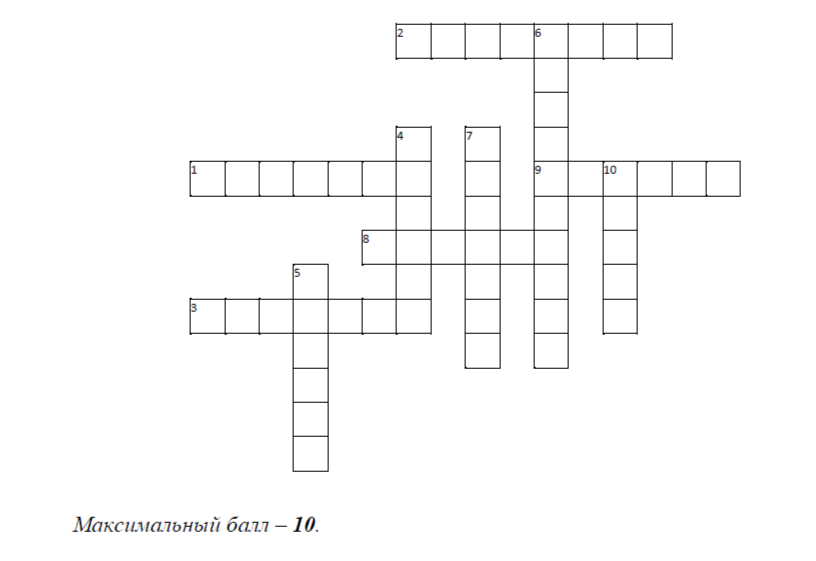 Приложение 2Форма бланка ответовТИТУЛЬНЫЙ ЛИСТВсероссийская олимпиада школьников	этапЗаполняется ПЕЧАТНЫМИ БУКВАМИ чернилами черного или синего цвета по образцам:ПРЕДМЕТ	КЛАССДАТА	.	.ШИФР УЧАСТНИКАФАМИЛИЯ ИМЯ ОТЧЕСТВОДокумент, удостоверяющий личностьсвидетельство о рождениипаспортГражданствоРоссийская ФедерациясерияномерИное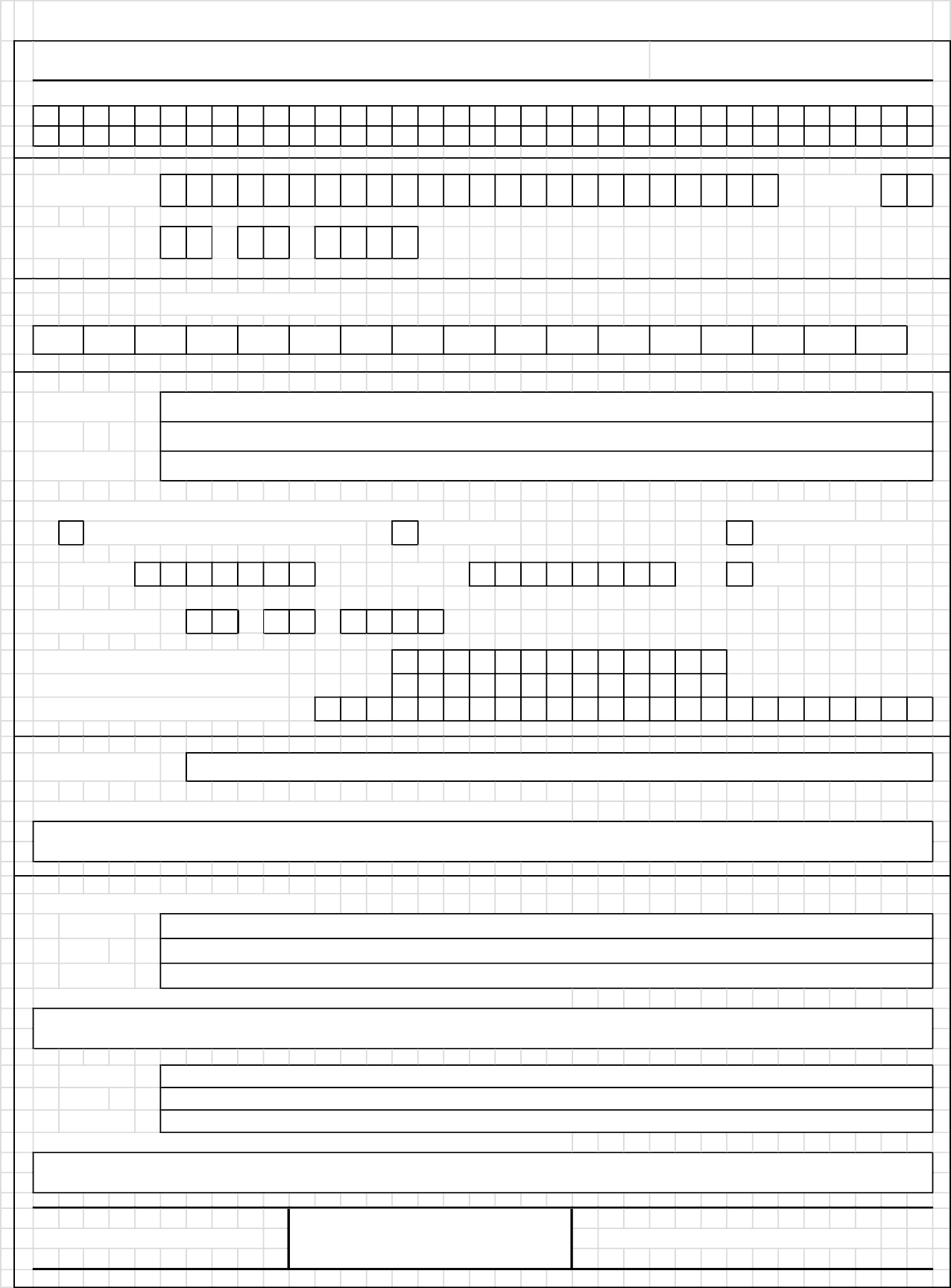 Дата рождения	.	.Домашний телефон участника	+  7Мобильный телефон участника	+ 7 Электронный адрес участникаМуниципалитетСокращенное наименование образовательной организации (школы)Сведения о педагогах-наставникахФамилия ИмяОтчествоСокращенное наименование образовательной организации (школы)Фамилия Имя ОтчествоСокращенное наименование образовательной организации (школы)Личная подпись участника	Все поля обязательны к заполнению!Задание 1. Выберите один правильный из предложенных вариантов ответа.1.1. Какой документ свидетельствует о факте принятия наследства? а) свидетельство о праве на наследство;б) свидетельство об удостоверении полномочий исполнителя завещания; в) свидетельство об удостоверении завещания;г) свидетельство об удостоверении факта нахождения гражданина в живых. Ответ:  	Оценочные баллы: максимальный – 2 балла; фактический –	баллов .Подписи членов жюри  	Задание 2. Выберите несколько правильных ответов из предложенных вариантов.2.1. Мерами процессуального принуждения являются:а) задержание;б) домашний арест; в) обыск;г) освидетельствование;д) наложение ареста на имущество;е) наложение ареста на почтово-телеграфную корреспонденцию. Ответ:  	Оценочные баллы: максимальный – 3 балла; фактический –	баллов.Подписи членов жюри  	Задание 3. Задание на установление соответствия.Установите соответствие между термином и определением:Элемент системы права, представляющий собой совокупность норм права, регулирующих качественно однородную группу общественных отношений.Признаваемое и обеспечиваемое государством общеобязательное правило поведения.Упорядоченная совокупность юридических норм, регулирующих определенный вид (группу) общественных отношений.А. Отрасль права Б. Институт права В. Норма праваОтвет:  	Оценочные баллы: максимальный – 3 балла; фактический –	баллов.Подписи членов жюри  	Задание 4. Задания по работе с правовыми понятиями.4.1. Замените выделенный в тексте фрагмент правовым термином.Государственная Дума Российской Федерации принимает в особом порядке отдельный вид актов-документов, направленных на регулирование общественных отношений – законы.Ответ:  	Оценочные баллы: максимальный – 3 баллов; фактический –	баллов.Подписи членов жюри  	Задание 5. Задание по работе с правовыми текстами.5.1. Найдите и исправьте ошибки в тексте.В Институциях Юстиниана дается следующее определение данному понятию: «Это правовые узы, в силу которых мы связаны необходимостью что-либо исполнить в согласии с правом нашего государства». Речь в данном случае шла о наследстве.Ответ:  	Оценочные баллы: максимальный – 4 балла; фактический –	баллов.Подписи членов жюри  	Задание 6. Задание на решение правовых задач.6.1. Супруги Орловы, прожив 5 лет в браке, решили заключить брачный договор. Проект брачного договора подготовил муж и предложил его подписать супруге при двух свидетелях. В соответствии с проектом брачного договора имеющееся имущество было распределено следующим образом: однокомнатную   квартиру   30м2,   приобретенную на средства, подаренные родителями жены, оставить за женой, а также предметы домашней обстановки и мебель; двухкомнатную квартиру 55м2, приобретенную в браке, оставить за мужем.Определите, соблюдена ли форма и содержание брачного договора? Ответ обоснуйте.Ответ:  	Оценочные баллы: максимальный – 5 баллов; фактический –	баллов.Подписи членов жюри  	Задание 7. Задание на расшифровку аббревиатуры.Расшифруйте аббревиатуру ЕГРЮЛ. Ответ:  	Оценочные баллы: максимальный – 3 балла; фактический –	баллов.Подписи членов жюри  	Задание 8. Задание на перевод латинского выражения.Переведите латинское выражение «Dura lex – sed lex». Раскройте содержание данного выражения с использованием юридических знаний из изученного курса.Ответ:  	Оценочные баллы: максимальный – 5 баллов; фактический –	баллов.Подписи членов жюри  	Задание 9. Задание на установление правильной последовательности. Не более 1 задания.Установите правильную последовательность принятия в состав Российской Федерации нового субъекта Федерации:а) ратификация между Российской Федерацией и иностранным государством (частью иностранного государства);б) принятие федерального конституционного закона о принятии в состав Российской Федерации нового субъекта;в) заключение	международного	договора	между	Российской	Федерацией	и иностранным государством (частью иностранного государства);г) проверка	заключённого	международного	договора	Конституционным	Судом на соответствие Конституции;д) внесение изменений в ст. 65 Конституции РФ. Ответ:  	Оценочные баллы: максимальный – 3 балла; фактический –	баллов.Подписи членов жюри  	Задание 10. Задание на анализ историко-правового текста.Изучите исторический документ и ответьте на поставленный вопрос.«Представленное ко мне по команде военно-судное дело, о Поручике Кавалергардскаго ЕЯ ИМПЕРАТОРСКАГО ВЕЛИЧЕСТВА полка Баронн Геккеренъ и Инженеръ Подполковник Данзасъ, при семь съ выпискою, Сентенцию, мнениями: Полковаго и Бригаднаго Командировъ, Начальника Дивизии, Командира Гвардейскаго Резервнаго кавалерийскаго корпуса и моими запискою о прикосновенности къ сему делу лиц Иностранного Посольства, препровождая въ Аудиторский Департаменть, имею честь уведомить, что при ревизии сего дела в Штабе Гвардейского корпуса замечены упущения:1, что не спрошена по обстоятельствамъ въ деле значущимся жена умершего Камергера Пушкина;2, не истребованы къ делу записки къ ней Поручика Барона Геккерена, который между прочимъ были начальною причиною раздражения Пушкина;3, не взято надлежащего засвидетельствовашя о причинной смерти Камергера Пушкина;4, что не истребован быль въ судъ особый переводчикъ для перевода писемъ и записокъ съ французскаго языка, а сделаны переводы самими членами суда, съ многими ошибками; по чему, хотя бы и следовало возвратить означенное дело для изъясненныхъ пополнений, но какъ главные преступления подсудимыхъ достаточно объясняются, то дабы не замедлить въ дальнййшемъ его представления, я решился препроводить оное въ такомъ виде въ какомъ есть».В докладе командующего отдельным гвардейским корпусом от 11 марта 1837 № 307 определите нарушения, допущенные при расследовании уголовного дела по поводу смерти А. С. Пушкина, которые можно найти в действующем сейчас Уголовно-процессуальном кодексе РФ.Ответ:  	Оценочные баллы: максимальный – 15 баллов; фактический –            баллов. Подписи членов жюри  	Задание 11. Решите правовой кроссворд.По горизонтали:Соглашение двух или нескольких лиц об установлении, изменении или прекращении прав и обязанностей, разновидность сделки.Право	ограниченного	пользования	чужим	земельным	участком,	зданиями, сооружениями или другим недвижимым имуществом.Независимый профессиональный советник по правовым вопросам.Действия граждан и юридических лиц, направленные на установление, изменение или прекращение гражданских прав и обязанностей.Лицо, живущее за счёт доходов, получаемых с капитала, как правило, размещённого в виде банковских вкладов, ценных бумаг, доходной недвижимости.По вертикали:Система поставки товаров и услуг в обмен на отсроченный, а не немедленный платеж.Систематизированный законодательный акт, содержащий в системном изложении нормы права, относящийся к какой-либо одной отрасли права.Сведения (сообщения, данные) независимо от формы их представления.Особый вид государственных налогов и сборов, взимаемых с физических и юридических лиц,   которые   вступают   в   специфические   отношения   между   собой   и с государственными органами.10. Обязательный, индивидуально безвозмездный платеж, взимаемый с организаций и физических лиц в форме отчуждения принадлежащих им на праве собственности, хозяйственного ведения или оперативного управления денежных средств в целях финансового обеспечения деятельности государства и (или) муниципальных образований.Ответ:1.	 	2.	 	3.	 	4.	 	5.	 	6.	 	7.	 	8.	 	9.	 	10.   	Оценочные баллы: максимальный – 10 баллов; фактический –	баллов. Подписи членов жюри  		Приложение 3 Критерии и методика оценивания выполненных олимпиадных заданийВСЕРОССИЙСКАЯ ОЛИМПИАДА ШКОЛЬНИКОВ ПО ПРАВУ ПРЕДМЕТНО-МЕТОДИЧЕСКАЯ КОМИССИЯКРИТЕРИИ И МЕТОДИКА ОЦЕНИВАНИЯВЫПОЛНЕННЫХ ОЛИМПИАДНЫХ ЗАДАНИЙ ТЕОРЕТИЧЕСКОГО ТУРАвозрастной группы (	класс)	_ этапа всероссийской олимпиады школьников по праву 2023/2024 учебный годМаксимальная оценка результатов участника возрастной группы (9-10 классы) определяется арифметической суммой всех баллов, полученных за выполнение заданий и не должна превышать (  ) баллов.Задание 1. Выберите один правильный из предложенных вариантов ответа.1.1. Какой документ свидетельствует о факте принятия наследства? а) свидетельство о праве на наследство;б) свидетельство об удостоверении полномочий исполнителя завещания; в) свидетельство об удостоверении завещания;г) свидетельство об удостоверении факта нахождения гражданина в живых.Правильный ответ: А.Оценка задания. Максимальная оценка за правильно выполненное задание – 2 балла, при этом:за полный правильный (правильно изображен и сориентирован знак) ответ начисляется 2 балла;за любую ошибку ставится 0 баллов.Задание 2. Выберите несколько правильных ответов из предложенных вариантов.2.1. Мерами процессуального принуждения являются:а) задержание;б) домашний арест; в) обыск;г) освидетельствование;д) наложение ареста на имущество;е) наложение ареста на почтово-телеграфную корреспонденцию.Правильный ответ: А, Б, Д.Оценка задания. Максимальная оценка за правильно выполненное задание – 3 балла, при этом:за полный правильный (правильно изображен и сориентирован знак) ответ начисляется 3 балла;за любую ошибку ставится 0 баллов.Задание 3. Задание на установление соответствия. Установите соответствие между термином и определением:Элемент	системы	права,	представляющий	собой	совокупность	норм права, регулирующих качественно однородную группу общественных отношений.Признаваемое	и	обеспечиваемое	государством	общеобязательное	правило поведения.Упорядоченная совокупность юридических норм, регулирующих определенный вид (группу) общественных отношений.А. Отрасль права. Б. Институт права. В. Норма права.Правильный ответ: 1-А, 2-В, 3-Б.Оценка задания. Максимальная оценка за правильно выполненное задание – 3 балла, при этом:за полный правильный (правильно изображен и сориентированы цифра и	знак) ответ и правильное соотнесение начисляется 3 балла;за любую ошибку ставится 0 баллов.Задание 4. Задания по работе с правовыми понятиями.4.1. Замените выделенный в тексте фрагмент правовым термином.Государственная Дума Российской Федерации принимает в особом порядке отдельный вид актов-документов, направленных на регулирование общественных отношений – законы.Правильный ответ: нормативных правовых актов (нормативный правовой акт).Оценка задания. Максимальная оценка за правильно выполненное задание – 3 балла, при этом:за полный правильный ответ и правильное соотнесение начисляется 3 балла;за любую ошибку ставится 0 баллов.Задание 5. Задание по работе с правовыми текстами.5.1. Найдите и исправьте ошибки в тексте.В Институциях Юстиниана дается следующее определение данному понятию: «Это правовые узы, в силу которых мы связаны необходимостью что-либо исполнить в согласии с правом нашего государства». Речь в данном случае шла о наследстве.Ответ: ошибка – определение того, что речь идет о наследстве. Правильный ответ – об обязательствах.Оценка задания. Максимальная оценка за правильно выполненное задание – 4 балла, при этом:за полный правильный ответ и правильное указание на ошибку – 2 балла;за исправление ошибки – 2 балла;Неверный ответ – 0 баллов.Задание 6. Задание на решение правовых задач.6.1. Супруги Орловы, прожив 5 лет в браке, решили заключить брачный договор. Проект брачного договора подготовил муж и предложил его подписать супруге при двух свидетелях. В соответствии с проектом брачного договора имеющееся имущество было распределено следующим образом: однокомнатную   квартиру   30м2,   приобретенную на средства, подаренные родителями жены, оставить за женой, а также предметы домашней обстановки и мебель; двухкомнатную квартиру 55м2, приобретенную в браке, оставить за мужем.Определите, соблюдена ли форма и содержание брачного договора? Ответ обоснуйте.Правильный ответ: Форма договора не соблюдена, так как согласно Семейному кодексу Российской Федерации брачный договор подлежит нотариальному удостоверению. Содержание соответствует, так как связано с решением имущественного характера, стороны вправе самостоятельно определить содержание и изменить установленный законом режим совместной собственности.Критерии оценивания. За короткий правильный ответ – 2 балла. За обоснование относительно формы – 1 балл, за правильное полное обоснование по содержанию в части указания на вопросы имущественного характера – 1 балл, в части указания того, что стороны вправе самостоятельно определить содержание и изменить установленный законом режим совместной собственности – 1 балл. Итого максимум – 5 баллов.Оценка задания. Максимальная оценка за правильно выполненное задание – 5 баллов, при этом:за короткий правильный ответ – 2 балла;за обоснование относительно формы – 1 балл, за правильное полное обоснование по содержанию в части указания на вопросы имущественного характера – 1 балл, в части указания того, что стороны вправе самостоятельно определить содержание и изменить установленный законом режим совместной собственности, – 1 балл.Неверный ответ – 0 баллов.Ответы на эти задания оцениваются следующим образом: за правильный краткий ответ на задачу (указание да/нет, указание кто именно прав) – 2 балла; за правильное обоснование дополнительно – 3 балла. В критериях необходимо четко устанавливать количество баллов, проставляемое за то или иное обоснование. Если в задаче несколько вопросов, то нужно формировать критерии по каждому вопросу и устанавливать баллы за правильный ответ на каждый вопрос. При ответе на вопросы правовых задач с обоснованием обучающийся должен давать пояснения, которые необходимо формулировать кратко, четко, недвусмысленно, юридически грамотно. Ссылки на конкретные статьи нормативных правовых актов, документы правоприменительного или интерпретационного характера не обязательны в ответе. Их отсутствие не является основанием для снижения баллов при оценивании работы. Допущенная обучающимся ошибка в указании номера статьи того или иного нормативного правового акта не должна рассматриваться как ошибка или вести к снижению баллов.Задание 7. Задание на расшифровку аббревиатуры.Расшифруйте аббревиатуру ЕГРЮЛ.Ответ: Единый государственный реестр юридических лиц.Оценка задания. Максимальная оценка за правильно выполненное задание – 3 балла, при этом:за полный правильный ответ – 3 балла;любая ошибка – 0 баллов.Задание 8. Задание на перевод латинского выражения.Переведите латинское выражение «Dura lex – sed lex». Раскройте содержание данного выражения с использованием знаний.Ответ: Закон суров, но это закон.Какой бы закон не был суровым, его необходимо уважать и неукоснительно всем соблюдать и выполнять.Оценка задания. Максимальная оценка за правильно выполненное задание – 5 баллов, при этом:за полный правильный перевод – 3 балла;за раскрытие содержания – 2 балла.В критериях необходимо четко прописать, что должно быть отражено в ответе в части понимания содержания латинского выражения.Задание 9. Задание на установление правильной последовательности. Не более 1 задания.Установите правильную последовательность принятия в состав Российской Федерации нового субъекта Федерации:а) ратификация между Российской Федерацией и иностранным государством (частью иностранного государства);б) принятие федерального конституционного закона о принятии в состав Российской Федерации нового субъекта;в) заключение	международного	договора	между	Российской	Федерацией	и иностранным государством (частью иностранного государства);г) проверка	заключённого	международного	договора	Конституционным	Судом на соответствие Конституции;д) внесение изменений в ст. 65 Конституции РФ.Правильный ответ: 1 – В; 2 – Г; 3 – А; 4 – Б; 5 – Д.Оценка задания. Максимальная оценка за правильно выполненное задание – 3 балла, при этом:за указание правильной последовательности без ошибок – 3 балла;за любую ошибку – 0 баллов.Задание 10. Задание на анализ историко-правового текста.Изучите исторический документ и ответьте на поставленный вопрос.«Представленное ко мне по команде военно-судное дело, о Поручике Кавалергардскаго ЕЯ ИМПЕРАТОРСКАГО ВЕЛИЧЕСТВА полка Баронн Геккеренъ и Инженеръ Подполковник Данзасъ, при семь съ выпискою, Сентенцию, мнениями: Полковаго и Бригаднаго Командировъ, Начальника Дивизии, Командира Гвардейскаго Резервнаго кавалерийскаго корпуса и моими запискою о прикосновенности къ сему делу лиц Иностранного Посольства, препровождая въ Аудиторский Департаменть, имею честь уведомить, что при ревизии сего дела в Штабе Гвардейского корпуса замечены упущения:1, что не спрошена по обстоятельствамъ въ деле значущимся жена умершего Камергера Пушкина;2, не истребованы къ делу записки къ ней Поручика Барона Геккерена, который между прочимъ были начальною причиною раздражения Пушкина;3, не взято надлежащего засвидетельствовашя о причинной смерти Камергера Пушкина;4, что не истребован быль въ судъ особый переводчикъ для перевода писемъ и записокъ съ французскаго языка, а сделаны переводы самими членами суда, съ многими ошибками; по чему, хотя бы и следовало возвратить означенное дело для изъясненныхъ пополнений, но какъ главные преступления подсудимыхъ достаточно объясняются, то дабы не замедлить въ дальнййшемъ его представления, я решился препроводить оное въ такомъ виде въ какомъ есть».В докладе командующего отдельным гвардейским корпусом от 11 марта 1837 № 307 определите нарушения, допущенные при расследовании уголовного дела по поводу смерти А.С. Пушкина, которые можно найти в действующем сейчас Уголовно-процессуальном кодексе РФ.Максимальный балл – 15. Правильный ответ:Да, имеются. Статья 1 УПК РФ «Законы, определяющие порядок уголовного судопроизводства».Да, имеются. Статья 22 Конституции РФ и статья 10 УПК РФ (принцип неприкосновенности личности).Да, имеются. Статья 118 Конституции РФ и статья 8 УПК РФ (принцип осуществления правосудия только судом).Да, имеются. Статья 50 Конституции РФ («никто не может быть повторно осужден за одно и тоже преступление»).Да, имеются. Статья 52, 53 Конституции РФ и глава 18 УПК РФ («реабилитация»).Оценка задания. Максимальная оценка за правильно выполненное задание – 15 баллов, при этом: за каждый правильный ответ до 3 баллов (краткий правильный ответ – 1 балла, 2 балла за обоснование).Задание 11. Решение правового кроссворда.С целью   формирования   терминологической   грамотности   и   укрепления   знаний в области права участникам 9-11 классов необходимо решить кроссворд, состоящий из 10 вопросов. Кроссворд представляет собой головоломку, представляющую собой переплетение рядов клеток, которые заполняются словами по заданным значениям.К каждому слову даётся текстовое определение, в описательной или вопросительной форме указывающее некое слово, являющееся ответом. Ответ вписывается в сетку кроссворда и, благодаря пересечениям с другими словами, облегчает нахождение ответов на другие определения.Для привязки ответов к определениям в кроссворде последовательно нумеруются ячейки, содержащие первые буквы ответов. Нумерация идет по правилам чтения: слева направо и сверху вниз. Слова, идущие из одной клетки в разных направлениях, нумеруются одной цифрой. Слова-ответы должны быть существительными в именительном падеже и единственном числе. Множественное число допускается только тогда, когда оно обозначает единственный предмет или единственное число редко употребляется (например, «родители», а не «родитель»).Оценка задания. Максимальная оценка за правильно выполненное задание – 10 баллов. За каждое правильно угаданное слово 1 балл; за неверно угаданное слово или при наличии ошибки в угаданном слове – 0 баллов за слово.По горизонтали:Соглашение двух или нескольких лиц об установлении, изменении или прекращении прав и обязанностей, разновидность сделки.Право	ограниченного	пользования	чужим	земельным	участком,	зданиями, сооружениями или другим недвижимым имуществом.Независимый профессиональный советник по правовым вопросам.Действия граждан и юридических лиц, направленные на установление, изменение или прекращение гражданских прав и обязанностей.Лицо, живущее за счёт доходов, получаемых с капитала, как правило, размещённого в виде банковских вкладов, ценных бумаг, доходной недвижимости.По вертикали:Система поставки товаров и услуг в обмен на отсроченный, а не немедленный платеж.Систематизированный законодательный акт, содержащий в системном изложении нормы права, относящийся к какой-либо одной отрасли права.Сведения (сообщения, данные) независимо от формы их представления.Особый вид государственных налогов и сборов, взимаемых с физических и юридических лиц,   которые   вступают   в   специфические   отношения   между   собой   и с государственными органами.10. Обязательный, индивидуально безвозмездный платеж, взимаемый с организаций и физических лиц в форме отчуждения принадлежащих им на праве собственности, хозяйственного ведения или оперативного управления денежных средств в целях финансового обеспечения деятельности государства и (или) муниципальных образований.АБВГДЕЖЗИКЛМНОПРСТУФХЦЧШЩЪЫЬЭЮЯ@89,ABCDEFGHIJKLMNOPQRSTUVWXYZ12345670.